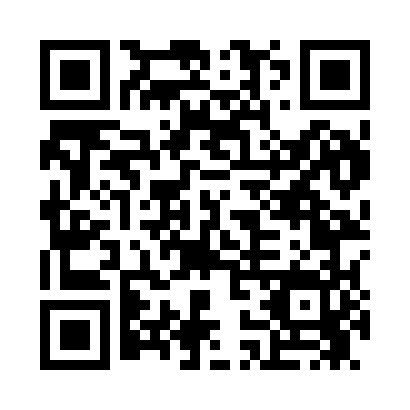 Prayer times for Dassel, Minnesota, USAMon 1 Jul 2024 - Wed 31 Jul 2024High Latitude Method: Angle Based RulePrayer Calculation Method: Islamic Society of North AmericaAsar Calculation Method: ShafiPrayer times provided by https://www.salahtimes.comDateDayFajrSunriseDhuhrAsrMaghribIsha1Mon3:395:341:215:309:0811:032Tue3:405:351:215:309:0811:033Wed3:415:361:225:309:0711:024Thu3:425:361:225:309:0711:015Fri3:435:371:225:309:0711:016Sat3:445:381:225:309:0611:007Sun3:455:381:225:309:0610:598Mon3:465:391:225:309:0510:589Tue3:485:401:235:309:0510:5710Wed3:495:411:235:309:0410:5611Thu3:505:421:235:309:0410:5512Fri3:525:431:235:309:0310:5413Sat3:535:431:235:309:0210:5314Sun3:545:441:235:309:0210:5115Mon3:565:451:235:309:0110:5016Tue3:575:461:235:309:0010:4917Wed3:595:471:235:298:5910:4718Thu4:005:481:245:298:5910:4619Fri4:025:491:245:298:5810:4520Sat4:035:501:245:298:5710:4321Sun4:055:511:245:288:5610:4122Mon4:075:521:245:288:5510:4023Tue4:085:531:245:288:5410:3824Wed4:105:541:245:288:5310:3725Thu4:125:551:245:278:5210:3526Fri4:135:561:245:278:5110:3327Sat4:155:581:245:268:4910:3228Sun4:175:591:245:268:4810:3029Mon4:186:001:245:268:4710:2830Tue4:206:011:245:258:4610:2631Wed4:226:021:245:258:4510:24